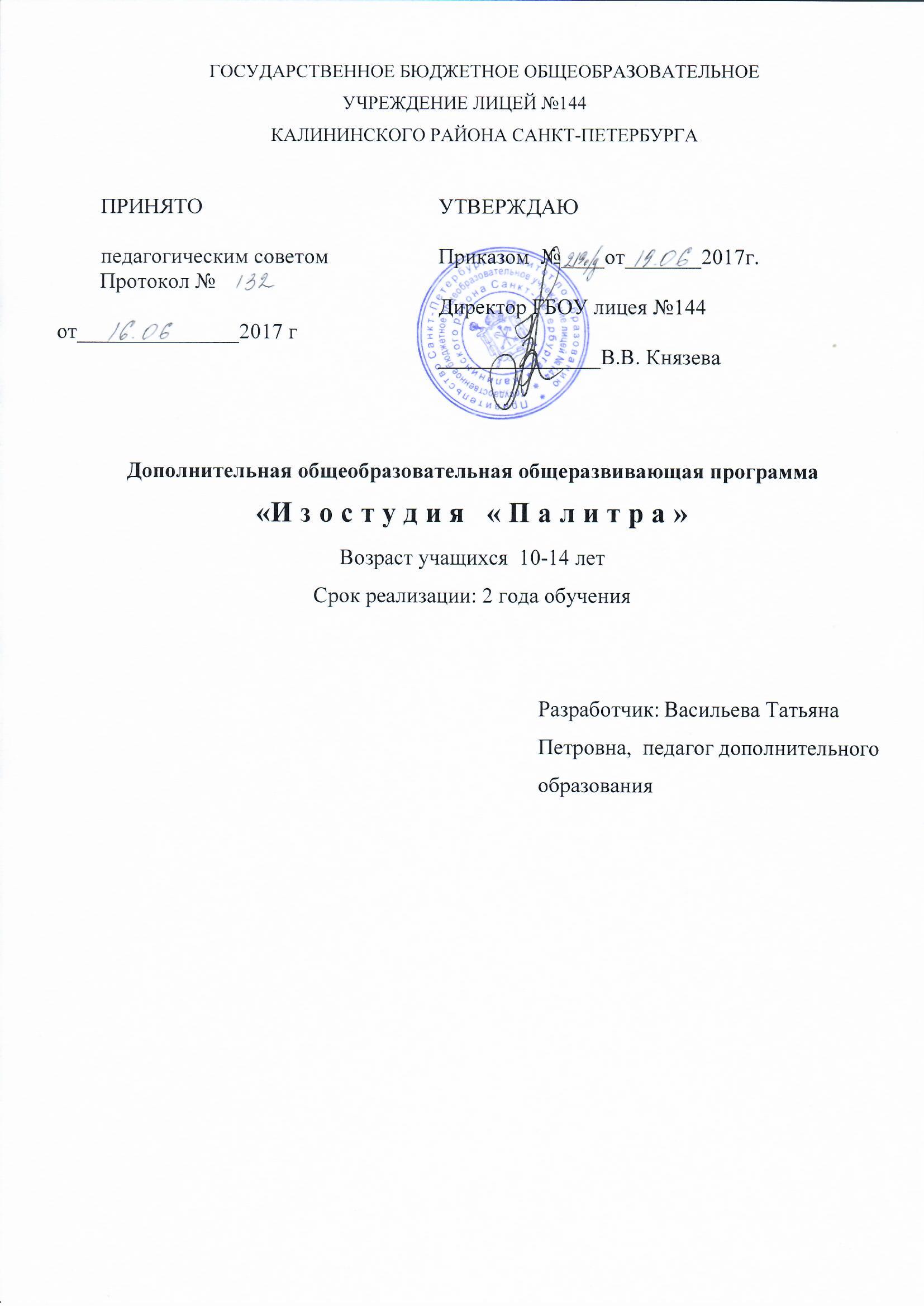 ПОЯСНИТЕЛЬНАЯ ЗАПИСКА         Программа изостудии «Палитра» разработана с целью эстетического воспитания учащихся. Познавать окружающий мир, видеть в нём красоту, формировать свои эстетические потребности, развивать художественные способности – это цели единой системы воспитания, обучения и развития подрастающего поколения.Направленность программы: художественная.Уровень освоения: общекультурныйАктуальность программы: соответствует государственной политике в области дополнительного образования, социальному заказу общества,  базируется на анализе детского и родительского спроса на дополнительные образовательные услуги по изобразительному искусству.Отличительные особенности от существующих программ – новая методика современные образовательные технологии, основанные на применении электронно-образовательных ресурсов, заключающихся в индивидуальном подходе, доступности, беседах, преемственности, последовательности, результативности; формах и методах дифференцированного, коллективного обучения, конкурсах, дискуссиях, игровых ситуациях, использование собственных компьютерных технологий по темам, а также лицензионных дисков CD-R, собственный подбор дидактических материалов (рисунков, фотографий, схем) к каждому разделу, теме.Адресат программы: программа разработана для детей от 10 до 14 лет,  которые интересуются изобразительным искусством, любят рисовать красками и графическими материалами, лепить, творить, фантазировать, создавать что-то новое. В освоении программы участвуют девочки и мальчики.Мотивация и интересы учащихся могут быть разными. Часть учащихся приходит из начального этапа обучения в дополнительном образовании по ИЗО, углубляя знания и практические навыки, кто-то приходит по желанию родителей. Базовые знания по ИЗО учащиеся получают на дополнительных занятиях и на уроках ИЗО. Программа предусматривает работу с одаренными детьми. Предусмотрено участие в художественных выставках различного уровня.На первом году обучения желательно наличие практической подготовки, но принимаются все желающие.Противопоказаний по физическому здоровью для занятий изобразительным искусством нет.Объем и срок реализации программы:Программа рассчитана на два года. 1 год – 72 часа, 1 раз в неделю по 2 часа.  2 год – 144 часа, 2 раза в неделю по 2 часа. Всего за два года – 216 часов.Цель и задачи программыЦель: формирование и развитие творческих способностей учащихся в области рисунка, живописи, композиции, ДПИ. Приобщение к общечеловеческим ценностям, развитие художественно-эстетических, нравственных качеств личности, гражданско-патриотического воспитания, профилактика асоциального поведения, создание условий для самореализации, творческого, умственного, духовного развития ребенка, интеграция личности в национальную и мировую художественную культуру, выявление и поддержка талантливых и одаренных детей.  Задачи образовательные:изучение основ рисунка, живописи, графики, истории композиции, дизайна, декоративно – прикладного искусства, лепки, мировой художественной культуры и искусства.овладение основами реалистического искусства, формирование навыков рисования с натуры, по памяти, по представлению, ознакомление с особенностями работы в области декоративно-прикладного и народного творчества. развивающие:развитие художественного восприятия мира; развитие изобразительных способностей, эстетического восприятия, художественного вкуса, творческого воображения, пространственного мышления, эстетического вкуса и понимание прекрасного. воспитательные:воспитание интереса и любви к искусству;воспитание усидчивости, аккуратности и терпения;обучение учащихся творческому подходу к любой работе;воспитание культуры работы художественными материалами;воспитание эмоциональной отзывчивости на красоту окружающего мира;воспитание чувства товарищества, толерантности, взаимопомощи;воспитание ответственности и дисциплинированности.Условия реализации программы: Программа рассчитана на 2 года обучения. Количество часов -216.1 год обучения: один раз в неделю по 2 часа. Количество часов – 72.2 год обучения: два раза в неделю по 2 часа. Количество часов - 144.Условия набора в коллектив: принимаются все желающие в возрасте от 10 до 14 лет. Первый год обучения – минимум 15 человек.  Второй год обучения – минимум 12 человек.При наличии свободных мест в группе второго года обучения идет дополнительный набор по результатам собеседования. Формы проведения занятий: практическая работа, творческая мастерская, дискуссия, игры, выставки работ,  интерактивное посещение музеев, беседы, мастер-классы.Формы организации деятельности учащихся на занятиях: фронтальная (объяснение, показ техники, беседа о художниках);коллективная (создание коллективного панно);индивидуальная (отработка и показ техники выполнения, работа с одаренными МАТЕРИАЛЬНО-ТЕХНИЧЕСКОЕ ОСНАЩЕНИЕ ПРОГРАММЫТехнические средства обучения: компьютер, экран, проектор.Бумага для акварели А4, А3, А2; картон, краски: акварель, гуашь,  темпера, пастель, фломастеры, тушь, перья, глина, пластилин, сангина, уголь, мел, цветная бумага, ножницы,  клей, губки.  Дидактические материалы: наглядные пособия: чучела птиц, животных, листья, ветви деревьев, цветы, муляжи овощей и фруктов, таблицы, рисунки, плакаты, иллюстрации, слайды, фотоматериалы, учебные фильмы, аудио, видеокассеты, учебники, книги, журналы, тематические подборки, картинки, карточки, упражнения.Кадровое обеспечение: занятия ведет художник – педагог с высшим профессиональным образованием.Планируемые результаты освоения программы:Личностные:• знание своей этнической принадлежности, освоение национальных ценностей, традиций, культуры;• освоение общекультурного наследия России и общемирового культурного наследия;• ориентация в системе моральных норм и ценностей;В рамках ценностного и эмоционального компонентов будут сформированы:• гражданский патриотизм, любовь к Родине, чувство гордости за свою страну;• уважение к истории, культурным и историческим памятникам;• эмоционально положительное принятие своей этнической идентичности;• уважение к другим народам России и мира и принятие их, межэтническая толерантность, готовность к равноправному сотрудничеству;• уважение к личности и её достоинству, доброжелательное отношение к окружающим;• уважение к ценностям семьи, любовь к природе;• потребность в самовыражении и самореализации.Метапредметные :осознание единства изобразительного искусства с литературой, музыкой, историей;изучение приемов иллюстрирования литературных произведений;освоение музыкальными и художественными терминами (полутона, гамма, нюансы и т.д.).Предметны умение грамотно рисовать;усвоение законов перспективы;осознание выбора техники исполнения;определение видов и жанров изобразительного искусства;знание особенностей работы акварелью и гуашью;принятие самостоятельного творческого решения композиции, цвета;умение рисовать с натуры, по представлению и по памяти;оформление собственных работ для выставок;потребность в изучении русского народного творчества.УЧЕБНЫЙ ПЛАНПервый год обученияУчебный планвторой год обученияКалендарный учебный график реализации дополнительной общеобразовательной общеразвивающей программы Изостудия «Палитра»п/пНазвание раздела, темыКоличество часовКоличество часовКоличество часовФормы контроляп/пНазвание раздела, темыВсегоТеорияПрактикаФормы контроля1Вводное занятие. ТБ 211Вопросы по ТБ  2Пейзаж. Живопись 14410Вопросы по технике работы акварелью и гуашью.3Изображение человека624Тест «Пропорции человека»4Декоративное рисование 826Игра.   Спектр, основные, дополнительные цвета.5Рисование с натуры. Натюрморт826Тест: «Светотень. Название полутонов»6Тематическое рисование1659Знание законов композиции. Линия горизонта.7Граттеграфия1037Особенности выполнения граттеграфии.8Дизайн - проект624Тест: последовательность выполнения проекта. Выставка проект.9Итоговое занятие211Самостоятельное оформление работ к выставке.Итого:722250№п/пНазвание раздела, темыКоличество часовКоличество часовКоличество часовФормы контроля№п/пНазвание раздела, темыВсегоТеорияПрактикаФормы контроля1Вводное занятие  ТБ211Вопросы по ТБ2Рисование с натуры натюрморта(живопись)16412Вопросы по построению симметричных предметов.3Пейзаж по представлению, по памяти16313Вопросы по технике работы акварелью. Линия горизонта.Вливание цвета в цвет. 4Рисование человека по схеме и с натуры826Тест: «Пропорции человека». Рисование человека в движении.5Тематическое рисование20416Тесты: 1, 2 и дальний планы.6Графическое рисование18612Тест: Материалы, средства варазит.7Рисование животных в движении1028Обобщение, геометрические формы.8Промышленная графика (плакаты, открытки)844Тест: «Виды промышленной графики.9Декоративное рисование (русские народные промыслы)24420Игра: «Название, где возникли, особенности промыслов» 10Рисование архитектуры826Игра: «подобие  геометрич.форм»11Скульптура. Лепка826Техника выполнения.12Оформление работ к выставке413Самостоятельное оформление. 13 Итоговое занятие. 22Итоговые тесты за год.Итого:14437107Год обученияДата начала обучения по программеДата окончания обучения по программеВсего учебных недельКоличество учебных часовРежим занятий1 год10.09. 201725.05.201836722 часа 1 раз в неделю2 год01.09.201825.05-2019721442часа 2 раза в неделю